KatechezaTemat: Maryja pierwsza wśród błogosławionych  Proszę obejrzeć: https://www.youtube.com/watch?v=5OoMPpd95dIProszę zapisać:Nabożeństwa Majowe w naszej parafii są sprawowane codziennie:w kościele parafialnym podczas adoracji Najśw. Sakramentu przed Mszą św. wieczornąw kościele na Bocheńcu po wieczornych Mszach św. ok 18.30.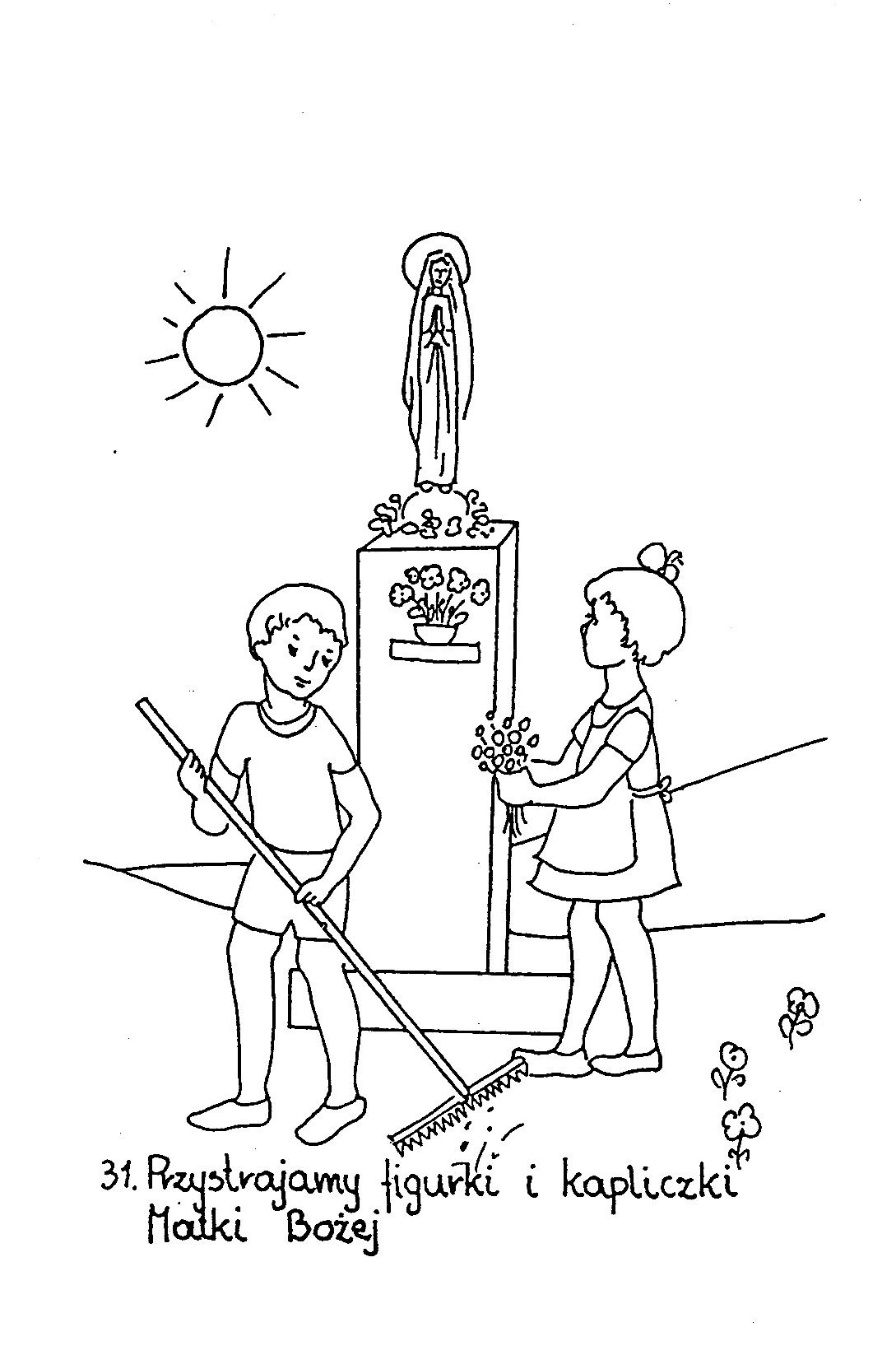 